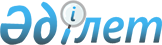 О внесении изменений в решение Шардаринского районного маслихата от 24 декабря 2013 года № 22-137-V "О районном бюджете на 2014-2016 годы"
					
			Утративший силу
			
			
		
					Решение Шардаринского районного маслихата Южно-Казахстанской области от 22 января 2014 года № 24-150-V. Зарегистрировано Департаментом юстиции Южно-Казахстанской области 30 января 2014 года № 2513. Утратило силу в связи с истечением срока применения - (письмо Шардаринского районного маслихата Южно-Казахстанской области от 27 февраля 2015 года № 41)      Сноска. Утратило силу в связи с истечением срока применения - (письмо Шардаринского районного маслихата Южно-Казахстанской области от 27.02.2015 № 41).      Примечание РЦПИ.

      В тексте документа сохранена пунктуация и орфография оригинала.

      В соответствии с пунктом 5 статьи 109 Бюджетного Кодекса Республики Казахстан от 4 декабря 2008 года, подпунктом 1) пункта 1 статьи 6 Закона Республики Казахстан от 23 января 2001 года «О местном государственном управлении и самоуправлении в Республике Казахстан» и решением Южно-Казахстанского областного маслихата от 15 января 2014 года № 23/192-V «О внесении изменений и дополнений в решение Южно-Казахстанского областного маслихата от 10 декабря 2013 года № 21/172-V «Об областном бюджете на 2014-2016 годы», зарегистрированного в Реестре государственной регистрации нормативных правовых актов за № 2499, районный маслихат РЕШИЛ:



      1. Внести в решение Шардаринского районного маслихата от 24 декабря 2013 года № 22-137-V «О районном бюджете на 2014-2016 годы» (зарегистрировано в Реестре государственной регистрации нормативных правовых актов за № 2485, опубликовано 24 января 2014 года в газете «Шартарап-Шарайна») следующие изменения:



      пункт 1 изложить в новой редакции:

      «1. Утвердить районный бюджет Шардаринского района на 2014-2016 годы согласно приложениям 1, 2 и 3 соответственно, в том числе на 2014 год в следующих объемах:

      1) доходы – 8 312 249 тысяч тенге, в том числе по:

      налоговым поступлениям – 1 594 525 тысяч тенге;

      неналоговым поступлениям – 1 440 тысяч тенге;

      поступлениям от продажи основного капитала – 11 831 тысяч тенге;

      поступлениям трансфертов – 6 704 453 тысяч тенге;

      2) затраты – 8 312 249 тысяч тенге;

      3) чистое бюджетное кредитование – 34 538 тысяч тенге, в том числе:

      бюджетные кредиты – 36 114 тысяч тенге;

      погашение бюджетных кредитов – 1 576 тысяч тенге;

      4) сальдо по операциям с финансовыми активами – 0 тенге, в том числе по:

      приобретению финансовых активов – 0 тенге;

      поступления от продажи финансовых активов государства – 0 тенге;

      5) дефицит (профицит) бюджета – - 34 538 тысяч тенге;

      6) финансирование дефицита (использование профицита) бюджета – 34 538 тысяч тенге, в том числе по:

      поступление займов – 36 114 тысяч тенге;

      погашение займов – 1 576 тысяч тенге;

      используемые остатки бюджетных средств – 0 тенге.».



      Приложения 1, 2, 3, 4, 5 указанного решения изложить в новой редакции согласно приложения 1, 2, 3, 4, 5 к настоящему решению.



      2. Настоящее решение вводится в действие с 1 января 2014 года.      Председатель сессии                        И.Адилхан      Секретарь районного маслихата              Т.Бердибеков

Приложение 1 к решению

маслихата Шардаринского района

№ 24 - 150 - V от 22 января 2014 годаПриложение 1 к решению

маслихата Шардаринского района

№ 22 - 137 - V от 24 декабря 2013 года Районный бюджет на 2014 год      

Приложение 2 к решению

маслихата Шардаринского района

№ 24-150-V от 22 января 2014 годаПриложение 2 к решению

маслихата Шардаринского района

№ 22-137-V от 24 декабря 2013 года Районный бюджет на 2015 год      

Приложение 3 к решению

маслихата Шардаринского района

№ 24-150-V от 22 января 2014 годаПриложение 3 к решению

маслихата Шардаринского района

№ 22-137-V от 24 декабря 2013 года Районный бюджет на 2016 год      

Приложение 4 к решению

маслихата Шардаринского района

№ 24-150-V от 22 января 2014 годаПриложение 4 к решению

маслихата Шардаринского района

№ 22-137-V от 24 декабря 2013 года Перечень бюджетных программ развития на 2014-2016 годы направленных на реализацию инвестиционных проектов (программ) 

Приложение 5 к решению

маслихата Шардаринского района

№ 24-150-V от 22 января 2014 годаПриложение 5 к решению

маслихата Шардаринского района

№ 22-137-V от 24 декабря 2013 года Перечень бюджетных программ города и сельских округов финансируемого из местного бюджета на 2014 год      
					© 2012. РГП на ПХВ «Институт законодательства и правовой информации Республики Казахстан» Министерства юстиции Республики Казахстан
				КатегорияКатегорияКатегорияКатегорияНаименование Сумма, тысяч тенгеКлассКлассСумма, тысяч тенгеПодклассПодклассПодклассСумма, тысяч тенге1231. Доходы8 312 2491Налоговые поступления1 594 52501Подоходный налог154 2512Индивидуальный подоходный налог154 25103Социальный налог149 8281Социальный налог149 82804Hалоги на собственность1 268 0401Hалоги на имущество1 217 4643Земельный налог8 4764Hалог на транспортные средства37 1005Единый земельный налог5 00005Внутренние налоги на товары, работы и услуги17 4062Акцизы4 6833Поступления за использование природных и других ресурсов4 0004Сборы за ведение предпринимательской и профессиональной деятельности8 5835Налог на игорный бизнес14008Обязательные платежи, взимаемые за совершение юридически значимых действий и (или) выдачу документов уполномоченными на то государственными органами или должностными лицами5 0001Государственная пошлина5 0002Неналоговые поступления1 44001Доходы от государственной собственности7403Дивиденды на государственные пакеты акций, находящиеся в государственной собственности2405Доходы от аренды имущества, находящегося в государственной собственности50006Прочие неналоговые поступления7001Прочие неналоговые поступления7003Поступления от продажи основного капитала11 83101Продажа государственного имущества, закрепленного за государственными учреждениями1801Продажа государственного имущества, закрепленного за государственными учреждениями18003Продажа земли и нематериальных активов11 6511Продажа земли11 6514Поступления трансфертов6 704 45302Трансферты из вышестоящих органов государственного управления6 704 4532Трансферты из областного бюджета6 704 453КодыКодыНаименование Сумма, тысяч тенгеФункциональные группыФункциональные группыФункциональные группыФункциональные группыФункциональные группыСумма, тысяч тенгеФункциональные подгруппыФункциональные подгруппыФункциональные подгруппыФункциональные подгруппыСумма, тысяч тенгеАдминистратор бюджетных программАдминистратор бюджетных программАдминистратор бюджетных программСумма, тысяч тенгеПрограммаПрограммаСумма, тысяч тенге2. Затраты8 312 24901Государственные услуги общего характера448 5701Представительные, исполнительные и другие органы, выполняющие общие функции государственного управления411 651112Аппарат маслихата района (города областного значения)28 023001Услуги по обеспечению деятельности маслихата района (города областного значения)19 433003Капитальные расходы государственного органа8 590122Аппарат акима района (города областного значения)147 198001Услуги по обеспечению деятельности акима района (города областного значения)120 951003Капитальные расходы государственного органа26 247123Аппарат акима района в городе, города районного значения, поселка, села, сельского округа236 430001Услуги по обеспечению деятельности акима района в городе, города районного значения, поселка, села, сельского округа209 295022Капитальные расходы государственного органа16 135032Капитальные расходы подведомственных государственных учреждений и организаций11 0002Финансовая деятельность1 000459Отдел экономики и финансов района (города областного значения)1 000003Проведение оценки имущества в целях налогообложения1 0009Прочие государственные услуги общего характера35 919459Отдел экономики и финансов района (города областного значения)35 919001Услуги по реализации государственной политики в области формирования и развития экономической политики, государственного планирования, исполнения бюджета и управления коммунальной собственностью района (города областного значения)34 114015Капитальные расходы государственного органа1 80502Оборона105 3451Военные нужды14 107122Аппарат акима района (города областного значения)14 107005Мероприятия в рамках исполнения всеобщей воинской обязанности14 1072Организация работы по чрезвычайным ситуациям91 238122Аппарат акима района (города областного значения)91 238006Предупреждение и ликвидация чрезвычайных ситуаций масштаба района (города областного значения)91 23804Образование5 581 5131Дошкольное воспитание и обучение699 734123Аппарат акима района в городе, города районного значения, поселка, села, сельского округа219 930004Обеспечение деятельности организаций дошкольного воспитания и обучения98 192041Реализация государственного образовательного заказа в дошкольных организациях образования121 738464Отдел образования района (города областного значения)479 804009Обеспечение деятельности организаций дошкольного воспитания и обучения157 912040Реализация государственного образовательного заказа в дошкольных организациях образования321 8922Начальное, основное среднее и общее среднее образование4 258 059123Аппарат акима района в городе, города районного значения, поселка, села, сельского округа4 143005Организация бесплатного подвоза учащихся до школы и обратно в сельской местности4 143464Отдел образования района (города областного значения)4 253 916003Общеобразовательное обучение4 093 604006Дополнительное образование для детей160 3129Прочие услуги в области образования623 720464Отдел образования района (города областного значения)199 929001Услуги по реализации государственной политики на местном уровне в области образования14 705005Приобретение и доставка учебников, учебно-методических комплексов для государственных учреждений образования района (города областного значения)36 936007Проведение школьных олимпиад, внешкольных мероприятий и конкурсов районного (городского) масштаба576012Капитальные расходы государственного органа1 145015Ежемесячная выплата денежных средств опекунам (попечителям) на содержание ребенка-сироты (детей-сирот), и ребенка (детей), оставшегося без попечения родителей19 393067Капитальные расходы подведомственных государственных учреждений и организаций127 174472Отдел строительства, архитектуры и градостроительства района (города областного значения)423 791037Строительство и реконструкция объектов образования423 79106Социальная помощь и социальное обеспечение231 9572Социальная помощь197 474451Отдел занятости и социальных программ района (города областного значения)197 474002Программа занятости27 879004Оказание социальной помощи на приобретение топлива специалистам здравоохранения, образования, социального обеспечения, культуры, спорта и ветеринарии в сельской местности в соответствии с законодательством Республики Казахстан5 000005Государственная адресная социальная помощь659006Оказание жилищной помощи952007Социальная помощь отдельным категориям нуждающихся граждан по решениям местных представительных органов17 379010Материальное обеспечение детей-инвалидов, воспитывающихся и обучающихся на дому993014Оказание социальной помощи нуждающимся гражданам на дому23 710016Государственные пособия на детей до 18 лет109 656017Обеспечение нуждающихся инвалидов обязательными гигиеническими средствами и предоставление услуг специалистами жестового языка, индивидуальными помощниками в соответствии с индивидуальной программой реабилитации инвалида11 2469Прочие услуги в области социальной помощи и социального обеспечения34 483451Отдел занятости и социальных программ района (города областного значения)34 483001Услуги по реализации государственной политики на местном уровне в области обеспечения занятости и реализации социальных программ для населения31 539011Оплата услуг по зачислению, выплате и доставке пособий и других социальных выплат370021Капитальные расходы государственного органа2 57407Жилищно-коммунальное хозяйство489 7661Жилищное хозяйство313 064472Отдел строительства, архитектуры и градостроительства района (города областного значения)313 064003Проектирование, строительство и (или) приобретение жилья коммунального жилищного фонда163 064004Проектирование, развитие, обустройство и (или) приобретение инженерно-коммуникационной инфраструктуры150 0002Коммунальное хозяйство23 797458Отдел жилищно-коммунального хозяйства, пассажирского транспорта и автомобильных дорог района (города областного значения)23 797012Функционирование системы водоснабжения и водоотведения23 7973Благоустройство населенных пунктов152 905123Аппарат акима района в городе, города районного значения, поселка, села, сельского округа531010Содержание мест захоронений и погребение безродных531458Отдел жилищно-коммунального хозяйства, пассажирского транспорта и автомобильных дорог района (города областного значения)152 374015Освещение улиц в населенных пунктах15 651016Обеспечение санитарии населенных пунктов26 723018Благоустройство и озеленение населенных пунктов110 00008Культура, спорт, туризм и информационное пространство546 7361Деятельность в области культуры238 505455Отдел культуры и развития языков района (города областного значения)72 356003Поддержка культурно-досуговой работы72 356472Отдел строительства, архитектуры и градостроительства района (города областного значения)166 149011Развитие объектов культуры166 1492Спорт201 650465Отдел физической культуры и спорта района (города областного значения)155 587001Услуги по реализации государственной политики на местном уровне в сфере физической культуры и спорта12 442004Капитальные расходы государственного органа3 198005Развитие массового спорта и национальных видов спорта104 294006Проведение спортивных соревнований на районном (города областного значения) уровне9 354007Подготовка и участие членов сборных команд района (города областного значения) по различным видам спорта на областных спортивных соревнованиях25 464032Капитальные расходы подведомственных государственных учреждений и организаций835472Отдел строительства, архитектуры и градостроительства района (города областного значения)46 063008Развитие объектов спорта46 0633Информационное пространство62 475455Отдел культуры и развития языков района (города областного значения)45 625006Функционирование районных (городских) библиотек37 336007Развитие государственного языка и других языков народа Казахстана8 289456Отдел внутренней политики района (города областного значения)16 850002Услуги по проведению государственной информационной политики через газеты и журналы15 000005Услуги по проведению государственной информационной политики через телерадиовещание1 8509Прочие услуги по организации культуры, спорта, туризма и информационного пространства44 106455Отдел культуры и развития языков района (города областного значения)12 772001Услуги по реализации государственной политики на местном уровне в области развития языков и культуры11 360010Капитальные расходы государственного органа668032Капитальные расходы подведомственных государственных учреждений и организаций744456Отдел внутренней политики района (города областного значения)31 334001Услуги по реализации государственной политики на местном уровне в области информации, укрепления государственности и формирования социального оптимизма граждан16 715003Реализация мероприятий в сфере молодежной политики13 983006Капитальные расходы государственного органа63609Топливно-энергетический комплекс и недропользование330 6629Прочие услуги в области топливно-энергетического комплекса и недропользования330 662458Отдел жилищно-коммунального хозяйства, пассажирского транспорта и автомобильных дорог района (города областного значения)330 662036Развитие газотранспортной системы330 66210Сельское, водное, лесное, рыбное хозяйство, особо охраняемые природные территории, охрана окружающей среды и животного мира, земельные отношения175 2911Сельское хозяйство101 858473Отдел ветеринарии района (города областного значения)45 951001Услуги по реализации государственной политики на местном уровне в сфере ветеринарии15 117003Капитальные расходы государственного органа3 529005Обеспечение функционирования скотомогильников (биотермических ям)4 649007Организация отлова и уничтожения бродячих собак и кошек3 435008Возмещение владельцам стоимости изымаемых и уничтожаемых больных животных, продуктов и сырья животного происхождения8 872009Проведение ветеринарных мероприятий по энзоотическим болезням животных10 349477Отдел сельского хозяйства и земельных отношений района (города областного значения)55 907001Услуги по реализации государственной политики на местном уровне в сфере сельского хозяйства и земельных отношений49 425003Капитальные расходы государственного органа712099Реализация мер по оказанию социальной поддержки специалистов5 7709Прочие услуги в области сельского, водного, лесного, рыбного хозяйства, охраны окружающей среды и земельных отношений73 433473Отдел ветеринарии района (города областного значения)73 433011Проведение противоэпизоотических мероприятий73 43311Промышленность, архитектурная, градостроительная и строительная деятельность65 7272Архитектурная, градостроительная и строительная деятельность65 727472Отдел строительства, архитектуры и градостроительства района (города областного значения)65 727001Услуги по реализации государственной политики в области строительства, архитектуры и градостроительства на местном уровне47 155013Разработка схем градостроительного развития территории района, генеральных планов городов районного (областного) значения, поселков и иных сельских населенных пунктов17 348015Капитальные расходы государственного органа1 22412Транспорт и коммуникации188 9801Автомобильный транспорт188 980458Отдел жилищно-коммунального хозяйства, пассажирского транспорта и автомобильных дорог района (города областного значения)188 980023Обеспечение функционирования автомобильных дорог188 98013Прочие147 6993Поддержка предпринимательской деятельности и защита конкуренции14 044469Отдел предпринимательства района (города областного значения)14 044001Услуги по реализации государственной политики на местном уровне в области развития предпринимательства и промышленности11 359004Капитальные расходы государственного органа2 6859Прочие133 655123Аппарат акима района в городе, города районного значения, поселка, села, сельского округа49 307040Реализация мер по содействию экономическому развитию регионов в рамках Программы «Развитие регионов»49 307458Отдел жилищно-коммунального хозяйства, пассажирского транспорта и автомобильных дорог района (города областного значения)47 697001Услуги по реализации государственной политики на местном уровне в области жилищно-коммунального хозяйства, пассажирского транспорта и автомобильных дорог46 885013Капитальные расходы государственного органа812459Отдел экономики и финансов района (города областного значения)36 651008Разработка технико-экономического обоснования местных бюджетных инвестиционных проектов и концессионных проектов и проведение его экспертизы5 000012Резерв местного исполнительного органа района (города областного значения)31 65114Обслуживание долга31Обслуживание долга3459Отдел экономики и финансов района (города областного значения)3021Обслуживание долга местных исполнительных органов по выплате вознаграждений и иных платежей по займам из областного бюджета33. Чистое бюджетное кредитование34 538Бюджетные кредиты36 114Погашение бюджетных кредитов1 5764. Сальдо по операциям с финансовыми активами0Приобретение финансовых активов0Поступления от продажи финансовых активов государства05. Дефицит (профицит) бюджета-34 5386. Финансирование дефицита (использование профицита) бюджета34 538Поступление займов36 114Погашение займов1 576Используемые остатки бюджетных средств0КатегорияКатегорияКатегорияНаименованиеСумма, тысяч тенгеКлассКлассСумма, тысяч тенгеПодклассПодклассПодклассПодкласс1231. Доходы8 940 7831Налоговые поступления1 720 89901Подоходный налог150 3542Индивидуальный подоходный налог150 35403Социальный налог140 9861Социальный налог140 98604Hалоги на собственность1 403 3051Hалоги на имущество1 312 4863Земельный налог10 4304Hалог на транспортные средства73 1895Единый земельный налог7 20005Внутренние налоги на товары, работы и услуги20 2492Акцизы4 6833Поступления за использование природных и других ресурсов6 5624Сборы за ведение предпринимательской и профессиональной деятельности8 8745Налог на игорный бизнес13008Обязательные платежи, взимаемые за совершение юридически значимых действий и (или) выдачу документов уполномоченными на то государственными органами или должностными лицами6 0051Государственная пошлина6 0052Неналоговые поступления3 37401Доходы от государственной собственности1 2463Дивиденды на государственные пакеты акций, находящиеся в государственной собственности3115Доходы от аренды имущества, находящегося в государственной собственности93506Прочие неналоговые поступления2 1281Прочие неналоговые поступления2 1283Поступления от продажи основного капитала12 19101Продажа государственного имущества, закрепленного за государственными учреждениями5401Продажа государственного имущества, закрепленного за государственными учреждениями54003Продажа земли и нематериальных активов11 6511Продажа земли11 6514Поступления трансфертов7 204 31902Трансферты из вышестоящих органов государственного управления7 204 3192Трансферты из областного бюджета7204319КодыКодыНаименование Сумма, тысяч тенгеФункциональные группыФункциональные группыФункциональные группыФункциональные группыФункциональные группыСумма, тысяч тенгеФункциональные подгруппыФункциональные подгруппыФункциональные подгруппыФункциональные подгруппыСумма, тысяч тенгеАдминистратор бюджетных программАдминистратор бюджетных программАдминистратор бюджетных программСумма, тысяч тенгеПрограммаПрограммаСумма, тысяч тенге2. Затраты8 940 78301Государственные услуги общего характера438 1461Представительные, исполнительные и другие органы, выполняющие общие функции государственного управления401 226112Аппарат маслихата района (города областного значения)19 722001Услуги по обеспечению деятельности маслихата района (города областного значения)19 432003Капитальные расходы государственного органа290122Аппарат акима района (города областного значения)145 198001Услуги по обеспечению деятельности акима района (города областного значения)118 951003Капитальные расходы государственного органа26 247123Аппарат акима района в городе, города районного значения, поселка, села, сельского округа236 306001Услуги по обеспечению деятельности акима района в городе, города районного значения, поселка, села, сельского округа224 171022Капитальные расходы государственного органа12 1352Финансовая деятельность1 000459Отдел экономики и финансов района (города областного значения)1 000003Проведение оценки имущества в целях налогообложения1 0009Прочие государственные услуги общего характера35 920459Отдел экономики и финансов района (города областного значения)35 920001Услуги по реализации государственной политики в области формирования и развития экономической политики, государственного планирования, исполнения бюджета и управления коммунальной собственностью района (города областного значения)34 115015Капитальные расходы государственного органа1 80502Оборона46 8161Военные нужды14 108122Аппарат акима района (города областного значения)14 108005Мероприятия в рамках исполнения всеобщей воинской обязанности14 1082Организация работы по чрезвычайным ситуациям32 708122Аппарат акима района (города областного значения)32 708006Предупреждение и ликвидация чрезвычайных ситуаций масштаба района (города областного значения)32 70804Образование5 425 0951Дошкольное воспитание и обучение326 122123Аппарат акима района в городе, города районного значения, поселка, села, сельского округа168 210004Обеспечение деятельности организаций дошкольного воспитания и обучения168 210464Отдел образования района (города областного значения)157 912009Обеспечение деятельности организаций дошкольного воспитания и обучения157 9122Начальное, основное среднее и общее среднее образование4 203 910123Аппарат акима района в городе, города районного значения, поселка, села, сельского округа4 143005Организация бесплатного подвоза учащихся до школы и обратно в аульной (сельской) местности4 143464Отдел образования района (города областного значения)4 199 767003Общеобразовательное обучение4 046 455006Дополнительное образование для детей153 3129Прочие услуги в области образования895 063464Отдел образования района (города областного значения)195 183001Услуги по реализации государственной политики на местном уровне в области образования14 705005Приобретение и доставка учебников, учебно-методических комплексов для государственных учреждений образования района (города областного значения)36 936007Проведение школьных олимпиад, внешкольных мероприятий и конкурсов районного (городского) масштаба576012Капитальные расходы государственного органа1 145015Ежемесячная выплата денежных средств опекунам (попечителям) на содержание ребенка-сироты (детей-сирот), и ребенка (детей), оставшегося без попечения родителей20 993067Капитальные расходы подведомственных государственных учреждений и организаций120 828472Отдел строительства, архитектуры и градостроительства района (города областного значения)699 880037Строительство и реконструкция объектов образования699 88006Социальная помощь и социальное обеспечение224 9572Социальная помощь192 474451Отдел занятости и социальных программ района (города областного значения)192 474002Программа занятости27 879005Государственная адресная социальная помощь659006Оказание жилищной помощи952007Социальная помощь отдельным категориям нуждающихся граждан по решениям местных представительных органов17 379010Материальное обеспечение детей-инвалидов, воспитывающихся и обучающихся на дому993014Оказание социальной помощи нуждающимся гражданам на дому23 710016Государственные пособия на детей до 18 лет109 656017Обеспечение нуждающихся инвалидов обязательными гигиеническими средствами и предоставление услуг специалистами жестового языка, индивидуальными помощниками в соответствии с индивидуальной программой реабилитации инвалида11 2469Прочие услуги в области социальной помощи и социального обеспечения32 483451Отдел занятости и социальных программ района (города областного значения)32 483001Услуги по реализации государственной политики на местном уровне в области обеспечения занятости и реализации социальных программ для населения31 539011Оплата услуг по зачислению, выплате и доставке пособий и других социальных выплат370021Капитальные расходы государственного органа57407Жилищно-коммунальное хозяйство1 113 8111Жилищное хозяйство341 109472Отдел строительства, архитектуры и градостроительства района (города областного значения)341 109003Проектирование, строительство и (или) приобретение жилья коммунального жилищного фонда92 287004Проектирование, развитие, обустройство и (или) приобретение инженерно-коммуникационной инфраструктуры248 8222Коммунальное хозяйство624 797458Отдел жилищно-коммунального хозяйства, пассажирского транспорта и автомобильных дорог района (города областного значения)624 797012Функционирование системы водоснабжения и водоотведения23 797029Развитие системы водоснабжения и водоотведения196 000058Развитие системы водоснабжения и водоотведения в сельских населенных пунктах405 0003Благоустройство населенных пунктов147 905123Аппарат акима района в городе, города районного значения, поселка, села, сельского округа531010Содержание мест захоронений и погребение безродных531458Отдел жилищно-коммунального хозяйства, пассажирского транспорта и автомобильных дорог района (города областного значения)147 374015Освещение улиц в населенных пунктах15 651016Обеспечение санитарии населенных пунктов21 723018Благоустройство и озеленение населенных пунктов110 00008Культура, спорт, туризм и информационное пространство428 6611Деятельность в области культуры178 496472Отдел строительства, архитектуры и градостроительства района (города областного значения)116 140011Развитие объектов культуры116 140455Отдел культуры и развития языков района (города областного значения)62 356003Поддержка культурно-досуговой работы62 3562Спорт143 584465Отдел физической культуры и спорта района (города областного значения)143 584001Услуги по реализации государственной политики на местном уровне в сфере физической культуры и спорта12 439004Капитальные расходы государственного органа1 198005Развитие массового спорта и национальных видов спорта100 294006Проведение спортивных соревнований на районном (города областного значения) уровне6 354007Подготовка и участие членов сборных команд района (города областного значения) по различным видам спорта на областных спортивных соревнованиях22 464032Капитальные расходы подведомственных государственных учреждений и организаций8353Информационное пространство62 475455Отдел культуры и развития языков района (города областного значения)45 625006Функционирование районных (городских) библиотек37 336007Развитие государственного языка и других языков народа Казахстана8 289456Отдел внутренней политики района (города областного значения)16 850002Услуги по проведению государственной информационной политики через газеты и журналы15 000005Услуги по проведению государственной информационной политики через телерадиовещание1 8509Прочие услуги по организации культуры, спорта, туризма и информационного пространства44 106455Отдел культуры и развития языков района (города областного значения)12 772001Услуги по реализации государственной политики на местном уровне в области развития языков и культуры11 360010Капитальные расходы государственного органа668032Капитальные расходы подведомственных государственных учреждений и организаций744456Отдел внутренней политики района (города областного значения)31 334001Услуги по реализации государственной политики на местном уровне в области информации, укрепления государственности и формирования социального оптимизма граждан16 715003Реализация мероприятий в сфере молодежной политики13 983006Капитальные расходы государственного органа63609Топливно-энергетический комплекс и недропользование765 5869Прочие услуги в области топливно-энергетического комплекса и недропользования765 586458Отдел жилищно-коммунального хозяйства, пассажирского транспорта и автомобильных дорог района (города областного значения)765 586036Развитие газотранспортной системы765 58610Сельское, водное, лесное, рыбное хозяйство, особо охраняемые природные территории, охрана окружающей среды и животного мира, земельные отношения95 4161Сельское хозяйство95 416473Отдел ветеринарии района (города областного значения)37 393001Услуги по реализации государственной политики на местном уровне в сфере ветеринарии15 117003Капитальные расходы государственного органа229005Обеспечение функционирования скотомогильников (биотермических ям)4 649007Организация отлова и уничтожения бродячих собак и кошек3 435008Возмещение владельцам стоимости изымаемых и уничтожаемых больных животных, продуктов и сырья животного происхождения2 290009Проведение ветеринарных мероприятий по энзоотическим болезням животных11 673477Отдел сельского хозяйства и земельных отношений района (города областного значения)58 023001Услуги по реализации государственной политики на местном уровне в сфере сельского хозяйства и земельных отношений49 425003Капитальные расходы государственного органа712099Реализация мер по оказанию социальной поддержки специалистов7 88611Промышленность, архитектурная, градостроительная и строительная деятельность31 5802Архитектурная, градостроительная и строительная деятельность31 580472Отдел строительства, архитектуры и градостроительства района (города областного значения)31 580001Услуги по реализации государственной политики в области строительства, архитектуры и градостроительства на местном уровне25 356013Разработка схем градостроительного развития территории района, генеральных планов городов районного (областного) значения, поселков и иных сельских населенных пунктов5 000015Капитальные расходы государственного органа1 22412Транспорт и коммуникации188 9801Автомобильный транспорт188 980458Отдел жилищно-коммунального хозяйства, пассажирского транспорта и автомобильных дорог района (города областного значения)188 980023Обеспечение функционирования автомобильных дорог188 98013Прочие181 7323Поддержка предпринимательской деятельности и защита конкуренции12 044469Отдел предпринимательства района (города областного значения)12 044001Услуги по реализации государственной политики на местном уровне в области развития предпринимательства и промышленности11 359004Капитальные расходы государственного органа6859Прочие169 688123Аппарат акима района в городе, города районного значения, поселка, села, сельского округа47 837040Реализация мер по содействию экономическому развитию регионов в рамках Программы «Развитие регионов»47 837458Отдел жилищно-коммунального хозяйства, пассажирского транспорта и автомобильных дорог района (города областного значения)84 200001Услуги по реализации государственной политики на местном уровне в области жилищно-коммунального хозяйства, пассажирского транспорта и автомобильных дорог23 388013Капитальные расходы государственного органа60 812459Отдел экономики и финансов района (города областного значения)37 651008Разработка технико-экономического обоснования местных бюджетных инвестиционных проектов и концессионных проектов и проведение его экспертизы6 000012Резерв местного исполнительного органа района (города областного значения)31 65114Обслуживание долга31Обслуживание долга3459Отдел экономики и финансов района (города областного значения)3021Обслуживание долга местных исполнительных органов по выплате вознаграждений и иных платежей по займам из областного бюджета33. Чистое бюджетное кредитование-1 576Бюджетные кредиты0Погашение бюджетных кредитов1 5764. Сальдо по операциям с финансовыми активами0Приобретение финансовых активов0Поступления от продажи финансовых активов государства05. Дефицит (профицит) бюджета1 5766. Финансирование дефицита (использование профицита) бюджета-1 576Поступление займов0Погашение займов1 576Используемые остатки бюджетных средств0КатегорияКатегорияКатегорияНаименование Сумма, тысяч тенгеКлассКлассСумма, тысяч тенгеПодклассПодклассПодклассПодкласс1231. Доходы8 640 6021Налоговые поступления1 859 88401Подоходный налог150 3542Индивидуальный подоходный налог150 35403Социальный налог140 9861Социальный налог140 98604Hалоги на собственность1 542 2901Hалоги на имущество1 451 4713Земельный налог10 4304Hалог на транспортные средства73 1895Единый земельный налог7 20005Внутренние налоги на товары, работы и услуги20 2492Акцизы4 6833Поступления за использование природных и других ресурсов6 5624Сборы за ведение предпринимательской и профессиональной деятельности8 8745Налог на игорный бизнес13008Обязательные платежи, взимаемые за совершение юридически значимых действий и (или) выдачу документов уполномоченными на то государственными органами или должностными лицами6 0051Государственная пошлина6 0052Неналоговые поступления3 37401Доходы от государственной собственности1 2463Дивиденды на государственные пакеты акций, находящиеся в государственной собственности3115Доходы от аренды имущества, находящегося в государственной собственности93506Прочие неналоговые поступления2 1281Прочие неналоговые поступления2 1283Поступления от продажи основного капитала12 19101Продажа государственного имущества, закрепленного за государственными учреждениями5401Продажа государственного имущества, закрепленного за государственными учреждениями54003Продажа земли и нематериальных активов11 6511Продажа земли11 6514Поступления трансфертов6 765 15302Трансферты из вышестоящих органов государственного управления6 765 1532Трансферты из областного бюджета6765153КодыКодыНаименование Сумма, тысяч тенгеФункциональные группыФункциональные группыФункциональные группыФункциональные группыФункциональные группыСумма, тысяч тенгеФункциональные подгруппыФункциональные подгруппыФункциональные подгруппыФункциональные подгруппыСумма, тысяч тенгеАдминистратор бюджетных программАдминистратор бюджетных программАдминистратор бюджетных программСумма, тысяч тенгеПрограммаПрограммаСумма, тысяч тенге2. Затраты8 640 60201Государственные услуги общего характера438 1461Представительные, исполнительные и другие органы, выполняющие общие функции государственного управления401 226112Аппарат маслихата района (города областного значения)19 722001Услуги по обеспечению деятельности маслихата района (города областного значения)19 432003Капитальные расходы государственного органа290122Аппарат акима района (города областного значения)145 198001Услуги по обеспечению деятельности акима района (города областного значения)118 951003Капитальные расходы государственного органа26 247123Аппарат акима района в городе, города районного значения, поселка, села, сельского округа236 306001Услуги по обеспечению деятельности акима района в городе, города районного значения, поселка, села, сельского округа224 171022Капитальные расходы государственного органа12 1352Финансовая деятельность1 000459Отдел экономики и финансов района (города областного значения)1 000003Проведение оценки имущества в целях налогообложения1 0009Прочие государственные услуги общего характера35 920459Отдел экономики и финансов района (города областного значения)35 920001Услуги по реализации государственной политики в области формирования и развития экономической политики, государственного планирования, исполнения бюджета и управления коммунальной собственностью района (города областного значения)34 115015Капитальные расходы государственного органа1 80502Оборона46 8161Военные нужды14 108122Аппарат акима района (города областного значения)14 108005Мероприятия в рамках исполнения всеобщей воинской обязанности14 1082Организация работы по чрезвычайным ситуациям32 708122Аппарат акима района (города областного значения)32 708006Предупреждение и ликвидация чрезвычайных ситуаций масштаба района (города областного значения)32 70804Образование5 768 4731Дошкольное воспитание и обучение326 122123Аппарат акима района в городе, города районного значения, поселка, села, сельского округа168 210004Обеспечение деятельности организаций дошкольного воспитания и обучения168 210464Отдел образования района (города областного значения)157 912009Обеспечение деятельности организаций дошкольного воспитания и обучения157 9122Начальное, основное среднее и общее среднее образование4 190 733123Аппарат акима района в городе, города районного значения, поселка, села, сельского округа4 143005Организация бесплатного подвоза учащихся до школы и обратно в аульной (сельской) местности4 143464Отдел образования района (города областного значения)4 186 590003Общеобразовательное обучение4 033 278006Дополнительное образование для детей153 3129Прочие услуги в области образования1 251 618464Отдел образования района (города областного значения)198 978001Услуги по реализации государственной политики на местном уровне в области образования14 705005Приобретение и доставка учебников, учебно-методических комплексов для государственных учреждений образования района (города областного значения)36 936007Проведение школьных олимпиад, внешкольных мероприятий и конкурсов районного (городского) масштаба576012Капитальные расходы государственного органа1 145015Ежемесячная выплата денежных средств опекунам (попечителям) на содержание ребенка-сироты (детей-сирот), и ребенка (детей), оставшегося без попечения родителей22 710067Капитальные расходы подведомственных государственных учреждений и организаций122 906472Отдел строительства, архитектуры и градостроительства района (города областного значения)1 052 640037Строительство и реконструкция объектов образования1 052 64006Социальная помощь и социальное обеспечение224 9572Социальная помощь192 474451Отдел занятости и социальных программ района (города областного значения)192 474002Программа занятости27 879005Государственная адресная социальная помощь659006Оказание жилищной помощи952007Социальная помощь отдельным категориям нуждающихся граждан по решениям местных представительных органов17 379010Материальное обеспечение детей-инвалидов, воспитывающихся и обучающихся на дому993014Оказание социальной помощи нуждающимся гражданам на дому23 710016Государственные пособия на детей до 18 лет109 656017Обеспечение нуждающихся инвалидов обязательными гигиеническими средствами и предоставление услуг специалистами жестового языка, индивидуальными помощниками в соответствии с индивидуальной программой реабилитации инвалида11 2469Прочие услуги в области социальной помощи и социального обеспечения32 483451Отдел занятости и социальных программ района (города областного значения)32 483001Услуги по реализации государственной политики на местном уровне в области обеспечения занятости и реализации социальных программ для населения31 539011Оплата услуг по зачислению, выплате и доставке пособий и других социальных выплат370021Капитальные расходы государственного органа57407Жилищно-коммунальное хозяйство570 5861Жилищное хозяйство225 384472Отдел строительства, архитектуры и градостроительства района (города областного значения)225 384003Проектирование, строительство и (или) приобретение жилья коммунального жилищного фонда9 500004Проектирование, развитие, обустройство и (или) приобретение инженерно-коммуникационной инфраструктуры215 8842Коммунальное хозяйство197 297458Отдел жилищно-коммунального хозяйства, пассажирского транспорта и автомобильных дорог района (города областного значения)197 297012Функционирование системы водоснабжения и водоотведения23 797029Развитие системы водоснабжения и водоотведения6 000058Развитие системы водоснабжения и водоотведения в сельских населенных пунктах167 5003Благоустройство населенных пунктов147 905123Аппарат акима района в городе, города районного значения, поселка, села, сельского округа531010Содержание мест захоронений и погребение безродных531458Отдел жилищно-коммунального хозяйства, пассажирского транспорта и автомобильных дорог района (города областного значения)147 374015Освещение улиц в населенных пунктах15 651016Обеспечение санитарии населенных пунктов21 723018Благоустройство и озеленение населенных пунктов110 00008Культура, спорт, туризм и информационное пространство325 0211Деятельность в области культуры74 856472Отдел строительства, архитектуры и градостроительства района (города областного значения)12 500011Развитие объектов культуры12 500455Отдел культуры и развития языков района (города областного значения)62 356003Поддержка культурно-досуговой работы62 3562Спорт143 584465Отдел физической культуры и спорта района (города областного значения)143 584001Услуги по реализации государственной политики на местном уровне в сфере физической культуры и спорта12 439004Капитальные расходы государственного органа1 198005Развитие массового спорта и национальных видов спорта100 294006Проведение спортивных соревнований на районном (города областного значения) уровне6 354007Подготовка и участие членов сборных команд района (города областного значения) по различным видам спорта на областных спортивных соревнованиях22 464032Капитальные расходы подведомственных государственных учреждений и организаций8353Информационное пространство62 475455Отдел культуры и развития языков района (города областного значения)45 625006Функционирование районных (городских) библиотек37 336007Развитие государственного языка и других языков народа Казахстана8 289456Отдел внутренней политики района (города областного значения)16 850002Услуги по проведению государственной информационной политики через газеты и журналы15 000005Услуги по проведению государственной информационной политики через телерадиовещание1 8509Прочие услуги по организации культуры, спорта, туризма и информационного пространства44 106455Отдел культуры и развития языков района (города областного значения)12 772001Услуги по реализации государственной политики на местном уровне в области развития языков и культуры11 360010Капитальные расходы государственного органа668032Капитальные расходы подведомственных государственных учреждений и организаций744456Отдел внутренней политики района (города областного значения)31 334001Услуги по реализации государственной политики на местном уровне в области информации, укрепления государственности и формирования социального оптимизма граждан16 715003Реализация мероприятий в сфере молодежной политики13 983006Капитальные расходы государственного органа63609Топливно-энергетический комплекс и недропользование765 5859Прочие услуги в области топливно-энергетического комплекса и недропользования765 585458Отдел жилищно-коммунального хозяйства, пассажирского транспорта и автомобильных дорог района (города областного значения)765 585036Развитие газотранспортной системы765 58510Сельское, водное, лесное, рыбное хозяйство, особо охраняемые природные территории, охрана окружающей среды и животного мира, земельные отношения98 7231Сельское хозяйство98 723473Отдел ветеринарии района (города областного значения)38 831001Услуги по реализации государственной политики на местном уровне в сфере ветеринарии15 117003Капитальные расходы государственного органа229005Обеспечение функционирования скотомогильников (биотермических ям)4 649007Организация отлова и уничтожения бродячих собак и кошек3 435008Возмещение владельцам стоимости изымаемых и уничтожаемых больных животных, продуктов и сырья животного происхождения2 290009Проведение ветеринарных мероприятий по энзоотическим болезням животных13 111477Отдел сельского хозяйства и земельных отношений района (города областного значения)59 892001Услуги по реализации государственной политики на местном уровне в сфере сельского хозяйства и земельных отношений49 425003Капитальные расходы государственного органа712099Реализация мер по оказанию социальной поддержки специалистов9 75511Промышленность, архитектурная, градостроительная и строительная деятельность31 5802Архитектурная, градостроительная и строительная деятельность31 580472Отдел строительства, архитектуры и градостроительства района (города областного значения)31 580001Услуги по реализации государственной политики в области строительства, архитектуры и градостроительства на местном уровне25 356013Разработка схем градостроительного развития территории района, генеральных планов городов районного (областного) значения, поселков и иных сельских населенных пунктов5 000015Капитальные расходы государственного органа1 22412Транспорт и коммуникации188 9801Автомобильный транспорт188 980458Отдел жилищно-коммунального хозяйства, пассажирского транспорта и автомобильных дорог района (города областного значения)188 980023Обеспечение функционирования автомобильных дорог188 98013Прочие181 7323Поддержка предпринимательской деятельности и защита конкуренции12 044469Отдел предпринимательства района (города областного значения)12 044001Услуги по реализации государственной политики на местном уровне в области развития предпринимательства и промышленности11 359004Капитальные расходы государственного органа6859Прочие169 688123Аппарат акима района в городе, города районного значения, поселка, села, сельского округа47 837040Реализация мер по содействию экономическому развитию регионов в рамках Программы «Развитие регионов»47 837458Отдел жилищно-коммунального хозяйства, пассажирского транспорта и автомобильных дорог района (города областного значения)84 200001Услуги по реализации государственной политики на местном уровне в области жилищно-коммунального хозяйства, пассажирского транспорта и автомобильных дорог23 388013Капитальные расходы государственного органа60 812459Отдел экономики и финансов района (города областного значения)37 651008Разработка технико-экономического обоснования местных бюджетных инвестиционных проектов и концессионных проектов и проведение его экспертизы6 000012Резерв местного исполнительного органа района (города областного значения)31 65114Обслуживание долга31Обслуживание долга3459Отдел экономики и финансов района (города областного значения)3021Обслуживание долга местных исполнительных органов по выплате вознаграждений и иных платежей по займам из областного бюджета33. Чистое бюджетное кредитование-1 576Бюджетные кредиты0Погашение бюджетных кредитов1 5764. Сальдо по операциям с финансовыми активами0Приобретение финансовых активов0Поступления от продажи финансовых активов государства05. Дефицит (профицит) бюджета1 5766. Финансирование дефицита (использование профицита) бюджета-1 576Поступление займов0Погашение займов1 576Используемые остатки бюджетных средств0Коды Коды Наименование 2014 год2015 год2016 годФункциональная группаФункциональная группаФункциональная группаФункциональная группаФункциональная группа2014 год2015 год2016 годФункциональная подгруппаФункциональная подгруппаФункциональная подгруппаФункциональная подгруппа2014 год2015 год2016 годАдминистратор бюджетных программАдминистратор бюджетных программАдминистратор бюджетных программ2014 год2015 год2016 годПрограммаПрограмма2014 год2015 год2016 год4Образование42379169988010526409Прочие услуги в области образования4237916998801052640472Отдел строительства, архитектуры и градостроительства района (города областного значения)4237916998801052640037Строительство и реконструкция объектов образования423 791699 8801 052 6407Жилищно-коммунальное хозяйство313 064942 109398 8841Жилищное хозяйство313064341109225384472Отдел строительства, архитектуры и градостроительства района (города областного значения)313064341109225384003Проектирование, строительство и (или) приобретение жилья коммунального жилищного фонда163 06492 2879 500004Проектирование, развитие, обустройство и (или) приобретение инженерно-коммуникационной инфраструктуры150 000248 822215 8842Коммунальное хозяйство0601000173500458Отдел жилищно-коммунального хозяйства, пассажирского транспорта и автомобильных дорог района (города областного значения)0601 000173 500029Развитие системы водоснабжения и водоотведения0196 0006 000058Развитие системы водоснабжения и водоотведения в сельских населенных пунктах04050001675008Культура, спорт, туризм и информационное пространство212212116140125001Деятельность в области культуры16614911614012500472Отдел строительства, архитектуры и градостроительства района (города областного значения)16614911614012500011Развитие объектов культуры166 149116 14012 5002Спорт4606300472Отдел строительства, архитектуры и градостроительства района (города областного значения)4606300008Развитие объектов спорта и туризма46 063009Топливно-энергетический комплекс и недропользование330 662765 586765 5859Прочие услуги в области топливно-энергетического комплекса и недропользования330 662765 586765 585458Отдел жилищно-коммунального хозяйства, пассажирского транспорта и автомобильных дорог района (города областного значения)330 662765 586765 585036Развитие газотранспортной системы330 662765 586765 585Всего1 279 7292 523 7152 229 609Коды Коды Наименование Сумма, тысяч тенгеФункциональная группаФункциональная группаФункциональная группаФункциональная группаФункциональная группаСумма, тысяч тенгеФункциональная подгруппаФункциональная подгруппаФункциональная подгруппаФункциональная подгруппаСумма, тысяч тенгеАдминистратор бюджетных программАдминистратор бюджетных программАдминистратор бюджетных программСумма, тысяч тенгеПрограммаПрограммаСумма, тысяч тенге123Расходы510341Аппарат акима аульного округа ЖаушыкумАппарат акима аульного округа ЖаушыкумАппарат акима аульного округа ЖаушыкумАппарат акима аульного округа ЖаушыкумАппарат акима аульного округа Жаушыкум1685201Государственные услуги общего характера163521Представительные, исполлнительные и другие органы, выполняющие общие функции государственного управления16352123Аппарат акима района в городе, города районного значения, поселка, аула (села), аульного (сельского) округа16352001Услуги по обеспечению деятельности акима района в городе, города районного значения, поселка, аула (села), аульного (сельского) округа14 122,0022Капитальные расходы государственного органа2 230,004Образование500,02Начальное, основное среднее и общее среднее образование500,0123Аппарат акима района в городе, города районного значения, поселка, аула (села), аульного (сельского) округа500,0005Организация бесплатного подвоза учащихся до школы и обратно в аульной (сельской) местности500,0Аппарат акима аульного округа им. К. ТурысбековаАппарат акима аульного округа им. К. ТурысбековаАппарат акима аульного округа им. К. ТурысбековаАппарат акима аульного округа им. К. ТурысбековаАппарат акима аульного округа им. К. Турысбекова5686101Государственные услуги общего характера220851Представительные, исполлнительные и другие органы, выполняющие общие функции государственного управления22085123Аппарат акима района в городе, города районного значения, поселка, аула (села), аульного (сельского) округа22085001Услуги по обеспечению деятельности акима района в городе, города районного значения, поселка, аула (села), аульного (сельского) округа19 855,0022Капитальные расходы государственного органа2 230,04Образование347761Дошкольное воспитание и обучение34776123Аппарат акима района в городе, города районного значения, поселка, аула (села), аульного (сельского) округа34776004Поддержка организаций дошкольного воспитания и обучения6 873,0041Реализация государственного образовательного заказа в дошкольных организациях образования27 903,0Аппарат акима аульного округа КоссейтАппарат акима аульного округа КоссейтАппарат акима аульного округа КоссейтАппарат акима аульного округа КоссейтАппарат акима аульного округа Коссейт3877701Государственные услуги общего характера171051Представительные, исполлнительные и другие органы, выполняющие общие функции государственного управления17105123Аппарат акима района в городе, города районного значения, поселка, аула (села), аульного (сельского) округа17105001Услуги по обеспечению деятельности акима района в городе, города районного значения, поселка, аула (села), аульного (сельского) округа14 875,0022Капитальные расходы государственного органа2 230,04Образование216721Дошкольное воспитание и обучение21672123Аппарат акима района в городе, города районного значения, поселка, аула (села), аульного (сельского) округа21672004Поддержка организаций дошкольного воспитания и обучения4 283,0041Реализация государственного образовательного заказа в дошкольных организациях образования17389Аппарат акима Коксуского сельского округаАппарат акима Коксуского сельского округаАппарат акима Коксуского сельского округаАппарат акима Коксуского сельского округаАппарат акима Коксуского сельского округа6162201Государственные услуги общего характера261561Представительные, исполлнительные и другие органы, выполняющие общие функции государственного управления26156123Аппарат акима района в городе, города районного значения, поселка, аула (села), аульного (сельского) округа26156001Услуги по обеспечению деятельности акима района в городе, города районного значения, поселка, аула (села), аульного (сельского) округа19 956,0022Капитальные расходы государственного органа200,0032Капитальные расходы подведомственных государственных учреждений и организаций600004Образование35 466,01Дошкольное воспитание и обучение35 466,0123Аппарат акима района в городе, города районного значения, поселка, аула (села), аульного (сельского) округа35 466,0004Поддержка организаций дошкольного воспитания и обучения35 466,0Аппарат акима аульного округа Узын атаАппарат акима аульного округа Узын атаАппарат акима аульного округа Узын атаАппарат акима аульного округа Узын атаАппарат акима аульного округа Узын ата4342501Государственные услуги общего характера197371Представительные, исполлнительные и другие органы, выполняющие общие функции государственного управления19737123Аппарат акима района в городе, города районного значения, поселка, аула (села), аульного (сельского) округа19737001Услуги по обеспечению деятельности акима района в городе, города районного значения, поселка, аула (села), аульного (сельского) округа17 507022Капитальные расходы государственного органа2 23004Образование236881Дошкольное воспитание и обучение23688123Аппарат акима района в городе, города районного значения, поселка, аула (села), аульного (сельского) округа23688004Поддержка организаций дошкольного воспитания и обучения4 682,0041Реализация государственного образовательного заказа в дошкольных организациях образования19 006,0Аппарат акима аульного округа Алатау батырАппарат акима аульного округа Алатау батырАппарат акима аульного округа Алатау батырАппарат акима аульного округа Алатау батырАппарат акима аульного округа Алатау батыр9079601Государственные услуги общего характера216521Представительные, исполлнительные и другие органы, выполняющие общие функции государственного управления21652123Аппарат акима района в городе, города районного значения, поселка, аула (села), аульного (сельского) округа21652001Услуги по обеспечению деятельности акима района в городе, города районного значения, поселка, аула (села), аульного (сельского) округа19 422,0022Капитальные расходы государственного органа2 230,004Образование691441Дошкольное воспитание и обучение68544123Аппарат акима района в городе, города районного значения, поселка, аула (села), аульного (сельского) округа68544004Поддержка организаций дошкольного воспитания и обучения39 816,0041Реализация государственного образовательного заказа в дошкольных организациях образования287282Начальное, основное среднее и общее среднее образование600,0123Аппарат акима района в городе, города районного значения, поселка, аула (села), аульного (сельского) округа600,0005Организация бесплатного подвоза учащихся до школы и обратно в аульной (сельской) местности600,0Аппарат акима аульного округа КызылкумАппарат акима аульного округа КызылкумАппарат акима аульного округа КызылкумАппарат акима аульного округа КызылкумАппарат акима аульного округа Кызылкум2560001Государственные услуги общего характера162921Представительные, исполлнительные и другие органы, выполняющие общие функции государственного управления16292123Аппарат акима района в городе, города районного значения, поселка, аула (села), аульного (сельского) округа16292001Услуги по обеспечению деятельности акима района в городе, города районного значения, поселка, аула (села), аульного (сельского) округа14 062,0022Капитальные расходы государственного органа2 230,013Прочие9 308,09Прочие9 308,0123Аппарат акима района в городе, города районного значения, поселка, аула (села), аульного (сельского) округа9 308,0040Реализация мер по содействию экономическому развитию регионов в рамках Программы «Развитие регионов» 9 308,0Аппарат акима аульного округа АкшенгелдиАппарат акима аульного округа АкшенгелдиАппарат акима аульного округа АкшенгелдиАппарат акима аульного округа АкшенгелдиАппарат акима аульного округа Акшенгелди4457701Государственные услуги общего характера171121Представительные, исполлнительные и другие органы, выполняющие общие функции государственного управления17112123Аппарат акима района в городе, города районного значения, поселка, аула (села), аульного (сельского) округа17112001Услуги по обеспечению деятельности акима района в городе, города районного значения, поселка, аула (села), аульного (сельского) округа16 882,0022Капитальные расходы государственного органа230,004Образование151201Дошкольное воспитание и обучение15120123Аппарат акима района в городе, города районного значения, поселка, аула (села), аульного (сельского) округа15120004Поддержка организаций дошкольного воспитания и обучения2 988,0041Реализация государственного образовательного заказа в дошкольных организациях образования12 132,013Прочие12 345,09Прочие12 345,0123Аппарат акима района в городе, города районного значения, поселка, аула (села), аульного (сельского) округа12 345,0040Реализация мер по содействию экономическому развитию регионов в рамках Программы «Развитие регионов» 12 345,0Аппарат акима аульного округа СуткентАппарат акима аульного округа СуткентАппарат акима аульного округа СуткентАппарат акима аульного округа СуткентАппарат акима аульного округа Суткент4561001Государственные услуги общего характера136891Представительные, исполлнительные и другие органы, выполняющие общие функции государственного управления13689123Аппарат акима района в городе, города районного значения, поселка, аула (села), аульного (сельского) округа13689001Услуги по обеспечению деятельности акима района в городе, города районного значения, поселка, аула (села), аульного (сельского) округа13 464,0022Капитальные расходы государственного органа225,004Образование206641Дошкольное воспитание и обучение20664123Аппарат акима района в городе, города районного значения, поселка, аула (села), аульного (сельского) округа20664004Поддержка организаций дошкольного воспитания и обучения4 084,0041Реализация государственного образовательного заказа в дошкольных организациях образования16 580,013Прочие11 257,09Прочие11 257,0123Аппарат акима района в городе, города районного значения, поселка, аула (села), аульного (сельского) округа11 257,0040Реализация мер по содействию экономическому развитию регионов в рамках Программы «Развитие регионов» 11 257,0Аппарат акима аульного округа ДостыкАппарат акима аульного округа ДостыкАппарат акима аульного округа ДостыкАппарат акима аульного округа ДостыкАппарат акима аульного округа Достык3715801Государственные услуги общего характера207611Представительные, исполлнительные и другие органы, выполняющие общие функции государственного управления20761123Аппарат акима района в городе, города районного значения, поселка, аула (села), аульного (сельского) округа20761001Услуги по обеспечению деятельности акима района в городе, города районного значения, поселка, аула (села), аульного (сельского) округа15 561,0022Капитальные расходы государственного органа200,0032Капитальные расходы подведомственных государственных учреждений и организаций5 000,013Прочие16 397,09Прочие16 397,0123Аппарат акима района в городе, города районного значения, поселка, аула (села), аульного (сельского) округа16 397,0040Реализация мер по содействию экономическому развитию регионов в рамках Программы «Развитие регионов» 16 397,0Аппарат акима города ШардараАппарат акима города ШардараАппарат акима города ШардараАппарат акима города ШардараАппарат акима города Шардара4906301Государственные услуги общего характера454891Представительные, исполлнительные и другие органы, выполняющие общие функции государственного управления45489123Аппарат акима района в городе, города районного значения, поселка, аула (села), аульного (сельского) округа45489001Услуги по обеспечению деятельности акима района в городе, города районного значения, поселка, аула (села), аульного (сельского) округа43 589,0022Капитальные расходы государственного органа1 900,004Образование30432Начальное, основное среднее и общее среднее образование3043123Аппарат акима района в городе, города районного значения, поселка, аула (села), аульного (сельского) округа3043005Организация бесплатного подвоза учащихся до школы и обратно в аульной (сельской) местности3 043,007Жилищно-коммунальное хозяйство5313Благоустройство населенных пунктов 531123Аппарат акима района в городе, города районного значения, поселка, аула (села), аульного (сельского) округа531010Содержание мест захоронений и погребение безродных531